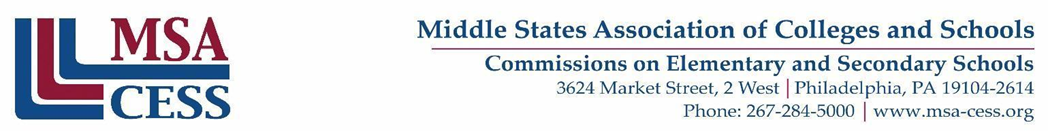 VISITING TEAM MEMBER QUESTIONNAIREFull Name with Title (Mr. Ms. Mrs. Dr. Br. Sr. Rabbi Msgr., etc):Full Name with Title (Mr. Ms. Mrs. Dr. Br. Sr. Rabbi Msgr., etc):Full Name with Title (Mr. Ms. Mrs. Dr. Br. Sr. Rabbi Msgr., etc):Full Name with Title (Mr. Ms. Mrs. Dr. Br. Sr. Rabbi Msgr., etc):Full Name with Title (Mr. Ms. Mrs. Dr. Br. Sr. Rabbi Msgr., etc):Full Name with Title (Mr. Ms. Mrs. Dr. Br. Sr. Rabbi Msgr., etc):Full Name with Title (Mr. Ms. Mrs. Dr. Br. Sr. Rabbi Msgr., etc):Full Name with Title (Mr. Ms. Mrs. Dr. Br. Sr. Rabbi Msgr., etc):Position/Job Title:Position/Job Title:Position/Job Title:Position/Job Title:Position/Job Title:Position/Job Title:Position/Job Title:Position/Job Title:School or Organization:School or Organization:School or Organization:School or Organization:School or Organization:School or Organization:School or Organization:School or Organization:Location from which you will be participating in Virtual Visit: (please note if out of EST the location time zone)Location from which you will be participating in Virtual Visit: (please note if out of EST the location time zone)Location from which you will be participating in Virtual Visit: (please note if out of EST the location time zone)Location from which you will be participating in Virtual Visit: (please note if out of EST the location time zone)Location from which you will be participating in Virtual Visit: (please note if out of EST the location time zone)Location from which you will be participating in Virtual Visit: (please note if out of EST the location time zone)Location from which you will be participating in Virtual Visit: (please note if out of EST the location time zone)Location from which you will be participating in Virtual Visit: (please note if out of EST the location time zone)Please note by bolding which is your preferred email and phone number for this visit:Please note by bolding which is your preferred email and phone number for this visit:Please note by bolding which is your preferred email and phone number for this visit:Please note by bolding which is your preferred email and phone number for this visit:Please note by bolding which is your preferred email and phone number for this visit:Please note by bolding which is your preferred email and phone number for this visit:Please note by bolding which is your preferred email and phone number for this visit:Please note by bolding which is your preferred email and phone number for this visit:School Email:School Email:School Email:School Email:Personal Email: Personal Email: Personal Email: Personal Email: Home Phone Number:Cell Phone Number:Cell Phone Number:Cell Phone Number:Cell Phone Number:Cell Phone Number:School Phone Number:School Phone Number:Accreditation Experience  (Please note with an X in the box all that apply):Accreditation Experience  (Please note with an X in the box all that apply):Accreditation Experience  (Please note with an X in the box all that apply):Accreditation Experience  (Please note with an X in the box all that apply):Accreditation Experience  (Please note with an X in the box all that apply):Accreditation Experience  (Please note with an X in the box all that apply):Accreditation Experience  (Please note with an X in the box all that apply):Accreditation Experience  (Please note with an X in the box all that apply):Agency:MSAOther agency:Agency:MSAOther agency:Position: Visiting Team ChairVisiting Team MemberAssistant Team ChairInternal CoordinatorOther ExperiencePosition: Visiting Team ChairVisiting Team MemberAssistant Team ChairInternal CoordinatorOther ExperiencePosition: Visiting Team ChairVisiting Team MemberAssistant Team ChairInternal CoordinatorOther ExperiencePosition: Visiting Team ChairVisiting Team MemberAssistant Team ChairInternal CoordinatorOther ExperiencePosition: Visiting Team ChairVisiting Team MemberAssistant Team ChairInternal CoordinatorOther ExperiencePosition: Visiting Team ChairVisiting Team MemberAssistant Team ChairInternal CoordinatorOther ExperienceAssignment Preferences:Please prioritize your preference in the following areas on which the team will focus in the boxes below. The number 1 would indicate your highest level of interest; the number 12 would indicate your lowest level of interest.Assignment Preferences:Please prioritize your preference in the following areas on which the team will focus in the boxes below. The number 1 would indicate your highest level of interest; the number 12 would indicate your lowest level of interest.Assignment Preferences:Please prioritize your preference in the following areas on which the team will focus in the boxes below. The number 1 would indicate your highest level of interest; the number 12 would indicate your lowest level of interest.Assignment Preferences:Please prioritize your preference in the following areas on which the team will focus in the boxes below. The number 1 would indicate your highest level of interest; the number 12 would indicate your lowest level of interest.Assignment Preferences:Please prioritize your preference in the following areas on which the team will focus in the boxes below. The number 1 would indicate your highest level of interest; the number 12 would indicate your lowest level of interest.Assignment Preferences:Please prioritize your preference in the following areas on which the team will focus in the boxes below. The number 1 would indicate your highest level of interest; the number 12 would indicate your lowest level of interest.Assignment Preferences:Please prioritize your preference in the following areas on which the team will focus in the boxes below. The number 1 would indicate your highest level of interest; the number 12 would indicate your lowest level of interest.Assignment Preferences:Please prioritize your preference in the following areas on which the team will focus in the boxes below. The number 1 would indicate your highest level of interest; the number 12 would indicate your lowest level of interest.Assessment & Evidence of Student Learning Information Resources School Organization and StaffStudent Life & Student Activities Assessment & Evidence of Student Learning Information Resources School Organization and StaffStudent Life & Student Activities Assessment & Evidence of Student Learning Information Resources School Organization and StaffStudent Life & Student Activities School Improvement PlanningGovernance and LeadershipEducational ProgramHealth and SafetySchool Improvement PlanningGovernance and LeadershipEducational ProgramHealth and SafetySchool Improvement PlanningGovernance and LeadershipEducational ProgramHealth and SafetySchool Improvement PlanningGovernance and LeadershipEducational ProgramHealth and SafetyStudent ServicesFacilities FinanceMissionPlease note with an X your writing and computer level.How would you describe your writing ability?:ExcellentGood FairHow would you describe your computer ability?:ExcellentGoodFairPlease note with an X your writing and computer level.How would you describe your writing ability?:ExcellentGood FairHow would you describe your computer ability?:ExcellentGoodFairPlease note with an X your writing and computer level.How would you describe your writing ability?:ExcellentGood FairHow would you describe your computer ability?:ExcellentGoodFairPlease note with an X your writing and computer level.How would you describe your writing ability?:ExcellentGood FairHow would you describe your computer ability?:ExcellentGoodFairPlease note with an X your writing and computer level.How would you describe your writing ability?:ExcellentGood FairHow would you describe your computer ability?:ExcellentGoodFairGuidelines for Virtual Visit Participation:Please note with an X if you meet each requirement.Do you have access to the following?:Reliable internet connection  Laptop with camera and microphone Quiet, private space to participate in online meetingsPlease rate from 1-5 (1 "no experience" to 5 "experienced user") your familiarity/comfort level with using:Google DriveZoom Guidelines for Virtual Visit Participation:Please note with an X if you meet each requirement.Do you have access to the following?:Reliable internet connection  Laptop with camera and microphone Quiet, private space to participate in online meetingsPlease rate from 1-5 (1 "no experience" to 5 "experienced user") your familiarity/comfort level with using:Google DriveZoom Guidelines for Virtual Visit Participation:Please note with an X if you meet each requirement.Do you have access to the following?:Reliable internet connection  Laptop with camera and microphone Quiet, private space to participate in online meetingsPlease rate from 1-5 (1 "no experience" to 5 "experienced user") your familiarity/comfort level with using:Google DriveZoom Please write a short paragraph introducing yourself to the other members of your Visiting Team. Include some personal details, information about your experience and current position, and your interest in accreditation.Please write a short paragraph introducing yourself to the other members of your Visiting Team. Include some personal details, information about your experience and current position, and your interest in accreditation.Please write a short paragraph introducing yourself to the other members of your Visiting Team. Include some personal details, information about your experience and current position, and your interest in accreditation.Please write a short paragraph introducing yourself to the other members of your Visiting Team. Include some personal details, information about your experience and current position, and your interest in accreditation.Please write a short paragraph introducing yourself to the other members of your Visiting Team. Include some personal details, information about your experience and current position, and your interest in accreditation.Please write a short paragraph introducing yourself to the other members of your Visiting Team. Include some personal details, information about your experience and current position, and your interest in accreditation.Please write a short paragraph introducing yourself to the other members of your Visiting Team. Include some personal details, information about your experience and current position, and your interest in accreditation.Please write a short paragraph introducing yourself to the other members of your Visiting Team. Include some personal details, information about your experience and current position, and your interest in accreditation.